ALLEGATO al C.U. N. 13 del  22 ottobre  2020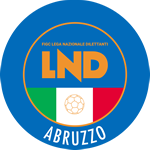 CALENDARIO:CAMPIONATO REGIONALEJUNIORESSTAGIONE SPORTIVA 2020/2021     N.B. GLI ALLEGATI IN OGGETTO FANNO PARTE INTEGRANTE DEL C.U.N.13 DEL 22 ottobre 2020I PRESENTI CALENDARI SONO DI PROPRIETA' RISERVATA DEL COMITATO REGIONALE ABRUZZO, PER LA LORO     RIPRODUZIONE, A QUALSIASI TITOLO, E' NECESSARIA L'AUTORIZZAZIONE PREVENTIVA DEL COMITATO STESSO * DELEGAZIONE          *                                                                                                               F. I. G. C. - LEGA NAZIONALE DILETTANTI * PESCARA              *                                                   ************************************************************************                                                   *                                                                      *                                                   *   JUNIORES UNDER 19 REGIONALE-PE       GIRONE:   A                   *                                                   *                                                                      *                                                   ************************************************************************.--------------------------------------------------------------.   .--------------------------------------------------------------.   .--------------------------------------------------------------.| ANDATA:  2/11/20 |                       | RITORNO: 15/02/21 |   | ANDATA:  7/12/20 |                       | RITORNO: 22/03/21 |   | ANDATA: 25/01/21 |                       | RITORNO:  3/05/21 || ORE...: 14:30    |   1  G I O R N A T A  | ORE....: 15:00    |   | ORE...: 14:30    |  6  G I O R N A T A   | ORE....: 15:00    |   | ORE...: 15:00    |  11  G I O R N A T A  | ORE....: 16:30    ||--------------------------------------------------------------|   |--------------------------------------------------------------|   |--------------------------------------------------------------|| ANGELESE                     -  VIS MONTESILVANO CALCIO      |   |  CEPAGATTI                    -  TORRE CALCIO                |   | DINAMO CALCIO PESCARA        -  OLIMPIA MONTESILVANO         || F.C. VIRTUS PESCARA          -  SPORTING PIANELLA            |   |  F.C. VIRTUS PESCARA          -  ANGELESE                    |   | LETTESE                      -  F.C. VIRTUS PESCARA          || FATER ANGELINI ABRUZZO       -  CEPAGATTI                    |   |  FATER ANGELINI ABRUZZO       -  PIANELLA 2012               |   | PRO TIRINO CALCIO PESCARA    -  CEPAGATTI                    || OLIMPIA MONTESILVANO         -  PRO TIRINO CALCIO PESCARA    |   |  PRO TIRINO CALCIO PESCARA    -  DINAMO CALCIO PESCARA       |   | SCAFAPASSOCORDONE            -  ANGELESE                     || PIANELLA 2012                -  LETTESE                      |   |  SPORTING PIANELLA            -  SCAFAPASSOCORDONE           |   | TORRE CALCIO                 -  PIANELLA 2012                || TORRE CALCIO                 -  DINAMO CALCIO PESCARA        |   |  VIS MONTESILVANO CALCIO      -  LETTESE                     |   | VIS MONTESILVANO CALCIO      -  FATER ANGELINI ABRUZZO       ||      Riposa................  -  SCAFAPASSOCORDONE            |   |       Riposa................  -  OLIMPIA MONTESILVANO        |   |      Riposa................  -  SPORTING PIANELLA            |.--------------------------------------------------------------.   .--------------------------------------------------------------.   .--------------------------------------------------------------.| ANDATA:  9/11/20 |                       | RITORNO: 22/02/21 |   | ANDATA: 14/12/20 |                       | RITORNO: 29/03/21 |   | ANDATA:  1/02/21 |                       | RITORNO: 10/05/21 || ORE...: 14:30    |   2  G I O R N A T A  | ORE....: 15:00    |   | ORE...: 14:30    |  7  G I O R N A T A   | ORE....: 16:00    |   | ORE...: 15:00    |  12  G I O R N A T A  | ORE....: 16:30    ||--------------------------------------------------------------|   |--------------------------------------------------------------|   |--------------------------------------------------------------|| CEPAGATTI                    -  F.C. VIRTUS PESCARA          |   |  ANGELESE                     -  OLIMPIA MONTESILVANO        |   | ANGELESE                     -  DINAMO CALCIO PESCARA        || DINAMO CALCIO PESCARA        -  SCAFAPASSOCORDONE            |   |  DINAMO CALCIO PESCARA        -  SPORTING PIANELLA           |   | CEPAGATTI                    -  SPORTING PIANELLA            || LETTESE                      -  TORRE CALCIO                 |   |  LETTESE                      -  PRO TIRINO CALCIO PESCARA   |   | F.C. VIRTUS PESCARA          -  VIS MONTESILVANO CALCIO      || PRO TIRINO CALCIO PESCARA    -  ANGELESE                     |   |  PIANELLA 2012                -  F.C. VIRTUS PESCARA         |   | FATER ANGELINI ABRUZZO       -  PRO TIRINO CALCIO PESCARA    || SPORTING PIANELLA            -  OLIMPIA MONTESILVANO         |   |  SCAFAPASSOCORDONE            -  CEPAGATTI                   |   | OLIMPIA MONTESILVANO         -  LETTESE                      || VIS MONTESILVANO CALCIO      -  PIANELLA 2012                |   |  TORRE CALCIO                 -  FATER ANGELINI ABRUZZO      |   | PIANELLA 2012                -  SCAFAPASSOCORDONE            ||      Riposa................  -  FATER ANGELINI ABRUZZO       |   |       Riposa................  -  VIS MONTESILVANO CALCIO     |   |      Riposa................  -  TORRE CALCIO                 |.--------------------------------------------------------------.   .--------------------------------------------------------------.   .--------------------------------------------------------------.| ANDATA: 16/11/20 |                       | RITORNO:  1/03/21 |   | ANDATA: 21/12/20 |                       | RITORNO: 12/04/21 |   | ANDATA:  8/02/21 |                       | RITORNO: 12/05/21 || ORE...: 14:30    |   3  G I O R N A T A  | ORE....: 15:00    |   | ORE...: 14:30    |  8  G I O R N A T A   | ORE....: 16:00    |   | ORE...: 15:00    |  13  G I O R N A T A  | ORE....: 16:30    ||--------------------------------------------------------------|   |--------------------------------------------------------------|   |--------------------------------------------------------------|| ANGELESE                     -  SPORTING PIANELLA            |   |  CEPAGATTI                    -  DINAMO CALCIO PESCARA       |   | DINAMO CALCIO PESCARA        -  PIANELLA 2012                || F.C. VIRTUS PESCARA          -  FATER ANGELINI ABRUZZO       |   |  F.C. VIRTUS PESCARA          -  TORRE CALCIO                |   | LETTESE                      -  ANGELESE                     || OLIMPIA MONTESILVANO         -  CEPAGATTI                    |   |  FATER ANGELINI ABRUZZO       -  SCAFAPASSOCORDONE           |   | PRO TIRINO CALCIO PESCARA    -  F.C. VIRTUS PESCARA          || PIANELLA 2012                -  PRO TIRINO CALCIO PESCARA    |   |  OLIMPIA MONTESILVANO         -  PIANELLA 2012               |   | SCAFAPASSOCORDONE            -  TORRE CALCIO                 || SCAFAPASSOCORDONE            -  LETTESE                      |   |  PRO TIRINO CALCIO PESCARA    -  VIS MONTESILVANO CALCIO     |   | SPORTING PIANELLA            -  FATER ANGELINI ABRUZZO       || TORRE CALCIO                 -  VIS MONTESILVANO CALCIO      |   |  SPORTING PIANELLA            -  LETTESE                     |   | VIS MONTESILVANO CALCIO      -  OLIMPIA MONTESILVANO         ||      Riposa................  -  DINAMO CALCIO PESCARA        |   |       Riposa................  -  ANGELESE                    |   |      Riposa................  -  CEPAGATTI                    |.--------------------------------------------------------------.   .--------------------------------------------------------------.   .--------------------------------------------------------------.| ANDATA: 23/11/20 |                       | RITORNO:  8/03/21 |   | ANDATA: 11/01/21 |                       | RITORNO: 19/04/21 || ORE...: 14:30    |   4  G I O R N A T A  | ORE....: 15:00    |   | ORE...: 14:30    |  9  G I O R N A T A   | ORE....: 16:30    ||--------------------------------------------------------------|   |--------------------------------------------------------------|| CEPAGATTI                    -  ANGELESE                     |   |  DINAMO CALCIO PESCARA        -  FATER ANGELINI ABRUZZO      || FATER ANGELINI ABRUZZO       -  OLIMPIA MONTESILVANO         |   |  LETTESE                      -  CEPAGATTI                   || LETTESE                      -  DINAMO CALCIO PESCARA        |   |  PIANELLA 2012                -  ANGELESE                    || PRO TIRINO CALCIO PESCARA    -  TORRE CALCIO                 |   |  SCAFAPASSOCORDONE            -  F.C. VIRTUS PESCARA         || SPORTING PIANELLA            -  PIANELLA 2012                |   |  TORRE CALCIO                 -  OLIMPIA MONTESILVANO        || VIS MONTESILVANO CALCIO      -  SCAFAPASSOCORDONE            |   |  VIS MONTESILVANO CALCIO      -  SPORTING PIANELLA           ||      Riposa................  -  F.C. VIRTUS PESCARA          |   |       Riposa................  -  PRO TIRINO CALCIO PESCARA   |.--------------------------------------------------------------.   .--------------------------------------------------------------.| ANDATA: 30/11/20 |                       | RITORNO: 15/03/21 |   | ANDATA: 18/01/21 |                       | RITORNO: 26/04/21 || ORE...: 14:30    |   5  G I O R N A T A  | ORE....: 15:00    |   | ORE...: 14:30    | 10  G I O R N A T A   | ORE....: 16:30    ||--------------------------------------------------------------|   |--------------------------------------------------------------|| ANGELESE                     -  FATER ANGELINI ABRUZZO       |   |  ANGELESE                     -  TORRE CALCIO                || DINAMO CALCIO PESCARA        -  VIS MONTESILVANO CALCIO      |   |  CEPAGATTI                    -  VIS MONTESILVANO CALCIO     || OLIMPIA MONTESILVANO         -  F.C. VIRTUS PESCARA          |   |  F.C. VIRTUS PESCARA          -  DINAMO CALCIO PESCARA       || PIANELLA 2012                -  CEPAGATTI                    |   |  FATER ANGELINI ABRUZZO       -  LETTESE                     || SCAFAPASSOCORDONE            -  PRO TIRINO CALCIO PESCARA    |   |  OLIMPIA MONTESILVANO         -  SCAFAPASSOCORDONE           || TORRE CALCIO                 -  SPORTING PIANELLA            |   |  SPORTING PIANELLA            -  PRO TIRINO CALCIO PESCARA   ||      Riposa................  -  LETTESE                      |   |       Riposa................  -  PIANELLA 2012               ||--------------------------------------------------------------|   |--------------------------------------------------------------|N.B. FERMO RESTANDO L’ORDINE DELLE GARE SI PREGA DI CONSULTARE SETTIMANALMENTE IL PROGRAMMA ORARIO SUL COMUNICATO UFFICIALE CON EVENTUALI VARIAZIONI DI GIORNO E ORARIO*---------------------------*                                                     *-----------------------------------*|                   |       **   E L E N C O     C A M P I     D A    G I O C O  **                                   || COMITATO          |                                                                                                 || ABRUZZO           |       **    JUNIORES UNDER 19 REGIONALE-PE     GIRONE:   A                                      ||---------------------------------------------------------------------------------------------------------------------| -------------------------------------------------| SOCIETA'                             | CAMPO| DENOMINAZIONE CAMPO             LOCALITA' CAMPO               |  ORA  | INDIRIZZO                        TELEFONO       ||--------------------------------------|------|---------------------------------------------------------------|-------| -------------------------------------------------|                                      |      |                                                               |       || ANGELESE                             |  258 | PINETO COMUNALE DRUDA           PINETO                        |       | VIA VENEZIA                    | 085  9490021   ||                                      |      |                                                               |       |                                |                || F.C. VIRTUS PESCARA                  |   12 | PESCARA "ADRIANO FLACCO"        PESCARA                       |       | VIA PEPE                       | 085  42831     ||                                      |      |                                                               |       |                                |                || FATER ANGELINI ABRUZZO               |  556 | "R.FEBO" EX GESUITI             PESCARA                       |       | V.MAESTRI DEL LAVORO D'ITALIA  |      4170841   ||                                      |      |                                                               |       |                                |                || OLIMPIA MONTESILVANO                 |   45 | MONTESILVANO"G. SPEZIALE"       MONTESILVANO                  |       | VIA UGO FOSCOLO                |                ||                                      |      |                                                               |       |                                |                || PIANELLA 2012                        |   11 | PIANELLA COMUNALE "A.VERROTTI"  PIANELLA                      |       | VIA ANCONA                     |                ||                                      |      |                                                               |       |                                |                || TORRE CALCIO                         |  390 | TORRE DE' PASSERI COMUNALE      TORRE DE' PASSERI             |       | VIA 1° MAGGIO                  |      39229604  ||                                      |      |                                                               |       |                                |                || CEPAGATTI                            |   41 | CEPAGATTI  N.MARCANTONIO        CEPAGATTI                     |       | VIA SANTUCCIONE                |                ||                                      |      |                                                               |       |                                |                || DINAMO CALCIO PESCARA                |  556 | "R.FEBO" EX GESUITI             PESCARA                       |       | V.MAESTRI DEL LAVORO D'ITALIA  |      4170841   ||                                      |      |                                                               |       |                                |                || LETTESE                              |  132 | LETTOMANOPPELLO COMUNALE        LETTOMANOPPELLO               |       | VIA COLLE ROTONDO              |                ||                                      |      |                                                               |       |                                |                || PRO TIRINO CALCIO PESCARA            |  487 | PESCARA"SAN MARCO"              PESCARA                       |       | VIA MARCO                      | 085  4313971   ||                                      |      |                                                               |       |                                |                || SPORTING PIANELLA                    |   11 | PIANELLA COMUNALE "A.VERROTTI"  PIANELLA                      |       | VIA ANCONA                     |                ||                                      |      |                                                               |       |                                |                || VIS MONTESILVANO CALCIO              |   45 | MONTESILVANO"G. SPEZIALE"       MONTESILVANO                  |       | VIA UGO FOSCOLO                |                ||                                      |      |                                                               |       |                                |                || SCAFAPASSOCORDONE                    |  138 | SCAFA COM.LE"RACITI CIAMPONI"   SCAFA                         |       | VIA P. TOGLIATTI 2             | 085  8543404   ||                                      |      |                                                               |       |                                |                ||--------------------------------------|------|---------------------------------------------------------------|-------| -------------------------------------------------N.B. I CAMPI ASSEGNATI ALLE SQUADRE DI PESCARA SONO DA CONSIDERARE PURAMENTE INDICATIVI